Об исполнении бюджета Пластовского городского поселения за 2022 годВ соответствии с Бюджетным кодексом РФ, Уставом Пластовского городского поселения, Положением о бюджетном процессе в Пластовском городском поселении, Совет депутатов Пластовского городского поселенияР Е Ш А Е Т:     1. Утвердить отчет об исполнении бюджета Пластовского городского поселения за 2022 год в соответствии с бюджетной классификацией Российской Федерации  по доходам  в сумме 524 950,5 тыс. рублей, по расходам в сумме 588 058,8 тыс. рублей с превышением расходов над доходами (дефицит бюджета Пластовского городского поселения ) в сумме 63 108,3 тыс. рублей со следующими показателями:     по доходам бюджета городского поселения по кодам классификации доходов бюджетов за 2022 год согласно приложению 1;     по расходам бюджета городского поселения по ведомственной структуре расходов бюджета городского поселения за 2022 год согласно приложению 2;     по расходам бюджета городского поселения по разделам и подразделам классификации расходов бюджетов за 2022 год согласно приложению 3;     по источникам финансирования дефицита бюджета городского поселения по кодам классификации источников финансирования дефицитов бюджетов за 2022 год  согласно приложению 4.     2. Признать утратившими силу решения Совета депутатов Пластовского городского поселения:     1) от 24.12.2021 года № 72 О бюджете Пластовского городского поселения на 2022 год и на плановый период 2023 и 2024 годов;     2) от 28.01.2022 года № 3 О внесении изменений в решение Совета депутатов Пластовского городского  поселения от 24.12.2021 года № 72 «О бюджете Пластовского городского поселения на 2022 год и на плановый период 2023 и 2024 годов»;     3) от 31.03.2022 года № 15 О внесении изменений в решение Совета депутатов Пластовского городского  поселения от 24.12.2021 года № 72 «О бюджете Пластовского городского поселения на 2022 год и на плановый период 2023 и 2024 годов»;     4) от 27.05.2022 года № 40 О внесении изменений в решение Совета депутатов Пластовского городского  поселения от 24.12.2021 года № 72 «О бюджете Пластовского городского поселения на 2022 год и на плановый период 2023 и 2024 годов»;     5) от 26.08.2022 года № 51 О внесении изменений в решение Совета депутатов Пластовского городского  поселения от 24.12.2021 года № 72 «О бюджете Пластовского городского поселения на 2022 год и на плановый период 2023 и 2024 годов»;     6) от 30.09.2022 года № 54 О внесении изменений в решение Совета депутатов Пластовского городского  поселения от 24.12.2021 года № 72 «О бюджете Пластовского городского поселения на 2022 год и на плановый период 2023 и 2024 годов»;     7) от 17.11.2022 года № 64 О внесении изменений в решение Совета депутатов Пластовского городского  поселения от 24.12.2021 года № 72 «О бюджете Пластовского городского поселения на 2022 год и на плановый период 2023 и 2024 годов»;     8) от 23.12.2022 года № 75 О внесении изменений в решение Совета депутатов Пластовского городского  поселения от 24.12.2021 года № 72 «О бюджете Пластовского городского поселения на 2022 год и на плановый период 2023 и 2024 годов».     3. Настоящее  решение  разместить на официальном  сайте администрации Пластовского муниципального района в информационно-телекоммуникационной сети «Интернет».Глава Пластовскогогородского поселения                                                           А.П. Циколенко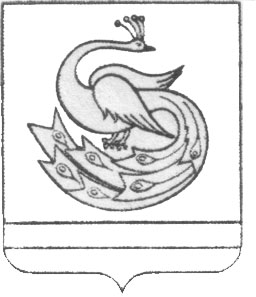 СОВЕТ ДЕПУТАТОВ ПЛАСТОВСКОГО  ГОРОДСКОГО ПОСЕЛЕНИЯ                                               Р Е Ш Е Н И Е      ПРОЕКТ   « ___ » _____ 2023 года                                                                №   ____Приложение 1Приложение 1к решению Совета депутатов к решению Совета депутатов к решению Совета депутатов к решению Совета депутатов Пластовского  городского поселения Пластовского  городского поселения Пластовского  городского поселения Пластовского  городского поселения от  «___»________ 2023 г.  № ____от  «___»________ 2023 г.  № ____от  «___»________ 2023 г.  № ____от  «___»________ 2023 г.  № ____Доходы бюджета городского поселения по кодам бюджетной классификации доходов бюджетов за 2022 годаДоходы бюджета городского поселения по кодам бюджетной классификации доходов бюджетов за 2022 годаДоходы бюджета городского поселения по кодам бюджетной классификации доходов бюджетов за 2022 годаДоходы бюджета городского поселения по кодам бюджетной классификации доходов бюджетов за 2022 годаДоходы бюджета городского поселения по кодам бюджетной классификации доходов бюджетов за 2022 годаНаименование кода Наименование кода Код бюджетной классификацииКод бюджетной классификацииСумма (тыс. руб.)ВсегоВсего524 950.5Налоговые и неналоговые доходыНалоговые и неналоговые доходы1.00.00.00.0.00.0.000.0001.00.00.00.0.00.0.000.000120 854.0Налоги на прибыль, доходыНалоги на прибыль, доходы1.01.00.00.0.00.0.000.0001.01.00.00.0.00.0.000.00081 038.4Налог на доходы физических лицНалог на доходы физических лиц1.01.02.00.0.01.0.000.1101.01.02.00.0.01.0.000.11081 038.4Налоги на товары (работы, услуги), реализуемые на территории Российской ФедерацииНалоги на товары (работы, услуги), реализуемые на территории Российской Федерации1.03.00.00.0.00.0.000.0001.03.00.00.0.00.0.000.0006 517.6Акцизы по подакцизным товарам (продукции), производимым на территории Российской ФедерацииАкцизы по подакцизным товарам (продукции), производимым на территории Российской Федерации1.03.02.00.0.01.0.000.1101.03.02.00.0.01.0.000.1106 517.6Налоги на совокупный доходНалоги на совокупный доход1.05.00.00.0.00.0.000.0001.05.00.00.0.00.0.000.000198.2Единый сельскохозяйственный налогЕдиный сельскохозяйственный налог1.05.03.00.0.01.0.000.1101.05.03.00.0.01.0.000.110198.2Налоги на имуществоНалоги на имущество1.06.00.00.0.00.0.000.0001.06.00.00.0.00.0.000.00014 707.8Налог на имущество физических лицНалог на имущество физических лиц1.06.01.00.0.00.0.000.1101.06.01.00.0.00.0.000.1104 825.9Земельный налогЗемельный налог1.06.06.00.0.00.0.000.1101.06.06.00.0.00.0.000.1109 881.9Задолженность и перерасчеты по отмененным налогам, сборам и иным обязательным платежамЗадолженность и перерасчеты по отмененным налогам, сборам и иным обязательным платежам1.09.00.00.0.00.0.000.0001.09.00.00.0.00.0.000.000-2.0Земельный налог (по обязательствам, возникшим до 1 января 2006 года)Земельный налог (по обязательствам, возникшим до 1 января 2006 года)1.09.04.05.0.00.0.000.1101.09.04.05.0.00.0.000.110-2.0Доходы от использования имущества, находящегося в государственной и муниципальной собственностиДоходы от использования имущества, находящегося в государственной и муниципальной собственности1.11.00.00.0.00.0.000.0001.11.00.00.0.00.0.000.0008 750.3Доходы, получаемые в виде арендной либо иной платы за передачу в возмездное пользование государственного и муниципального имущества (за исключением имущества бюджетных и автономных учреждений, а также имущества государственных и муниципальных унитарных предприятий, в том числе казенных)Доходы, получаемые в виде арендной либо иной платы за передачу в возмездное пользование государственного и муниципального имущества (за исключением имущества бюджетных и автономных учреждений, а также имущества государственных и муниципальных унитарных предприятий, в том числе казенных)1.11.05.00.0.00.0.000.1201.11.05.00.0.00.0.000.1207 532.6Платежи от государственных и муниципальных унитарных предприятийПлатежи от государственных и муниципальных унитарных предприятий1.11.07.00.0.00.0.000.1201.11.07.00.0.00.0.000.1201 128.7Прочие доходы от использования имущества и прав, находящихся в государственной и муниципальной собственности (за исключением имущества бюджетных и автономных учреждений, а также имущества государственных и муниципальных унитарных предприятий, в том числе казенных)Прочие доходы от использования имущества и прав, находящихся в государственной и муниципальной собственности (за исключением имущества бюджетных и автономных учреждений, а также имущества государственных и муниципальных унитарных предприятий, в том числе казенных)1.11.09.00.0.00.0.000.1201.11.09.00.0.00.0.000.12089.0Доходы от оказания платных услуг (работ) и компенсации затрат государстваДоходы от оказания платных услуг (работ) и компенсации затрат государства1.13.00.00.0.00.0.000.0001.13.00.00.0.00.0.000.0003 246.1Доходы от оказания платных услуг (работ)Доходы от оказания платных услуг (работ)1.13.01.00.0.00.0.000.1301.13.01.00.0.00.0.000.1303 242.5Доходы от компенсации затрат государстваДоходы от компенсации затрат государства1.13.02.00.0.00.0.000.1301.13.02.00.0.00.0.000.1303.6Доходы от продажи материальных и нематериальных активовДоходы от продажи материальных и нематериальных активов1.14.00.00.0.00.0.000.0001.14.00.00.0.00.0.000.0002 428.5Доходы от продажи земельных участков, находящихся в государственной и муниципальной собственностиДоходы от продажи земельных участков, находящихся в государственной и муниципальной собственности1.14.06.00.0.00.0.000.4301.14.06.00.0.00.0.000.4301 422.3Плата за увеличение площади земельных участков, находящихся в частной собственности, в результате перераспределения таких земельных участков и земель (или) земельных участков, находящихся в государственной или муниципальной собственностиПлата за увеличение площади земельных участков, находящихся в частной собственности, в результате перераспределения таких земельных участков и земель (или) земельных участков, находящихся в государственной или муниципальной собственности1.14.06.30.0.00.0.000.4301.14.06.30.0.00.0.000.430101.1Доходы от приватизации имущества, находящегося в государственной и муниципальной собственностиДоходы от приватизации имущества, находящегося в государственной и муниципальной собственности1.14.13.00.0.00.0.000.0001.14.13.00.0.00.0.000.000905.1Штрафы, санкции, возмещение ущербаШтрафы, санкции, возмещение ущерба1.16.00.00.0.00.0.000.0001.16.00.00.0.00.0.000.0003 969.1Штрафы, неустойки, пени, уплаченные в соответствии с законом или договором в случае неисполнения или ненадлежащего исполнения обязательств перед государственным (муниципальным) органом, органом управления государственным внебюджетным фондом, казенным учреждением, Центральным банком Российской Федерации, иной организацией, действующей от имени Российской ФедерацииШтрафы, неустойки, пени, уплаченные в соответствии с законом или договором в случае неисполнения или ненадлежащего исполнения обязательств перед государственным (муниципальным) органом, органом управления государственным внебюджетным фондом, казенным учреждением, Центральным банком Российской Федерации, иной организацией, действующей от имени Российской Федерации1.16.07.00.0.00.0.000.1401.16.07.00.0.00.0.000.1403 925.00Платежи в целях возмещения причиненного ущерба (убытков)Платежи в целях возмещения причиненного ущерба (убытков)1.16.10.00.0.00.0.000.1401.16.10.00.0.00.0.000.14044.10Прочие неналоговые доходыПрочие неналоговые доходы1.17.00.00.0.00.0.000.0001.17.00.00.0.00.0.000.0000.00Безвозмездные поступленияБезвозмездные поступления2.00.00.00.0.00.0.000.0002.00.00.00.0.00.0.000.000404 096.5Безвозмездные поступления от других бюджетов бюджетной системы Российской ФедерацииБезвозмездные поступления от других бюджетов бюджетной системы Российской Федерации2.02.00.00.0.00.0.000.0002.02.00.00.0.00.0.000.000443 056.8Дотации бюджетам бюджетной системы Российской ФедерацииДотации бюджетам бюджетной системы Российской Федерации2.02.10.00.0.00.0.000.1502.02.10.00.0.00.0.000.150Субвенции бюджетам бюджетной системы Российской ФедерацииСубвенции бюджетам бюджетной системы Российской Федерации2.02.30.00.0.00.0.000.1502.02.30.00.0.00.0.000.1501 155.5Иные межбюджетные трансфертыИные межбюджетные трансферты2.02.40.00.0.00.0.000.1502.02.40.00.0.00.0.000.150441 901.3Возврат остатков субсидий, субвенций и иных межбюджетных трансфертов, имеющих целевое назначение, прошлых летВозврат остатков субсидий, субвенций и иных межбюджетных трансфертов, имеющих целевое назначение, прошлых лет2.19.00.00.0.00.0.000.0002.19.00.00.0.00.0.000.000-38 960.3Возврат прочих остатков субсидий, субвенций и иных межбюджетных трансфертов, имеющих целевое назначение, прошлых лет из бюджетов городских поселенийВозврат прочих остатков субсидий, субвенций и иных межбюджетных трансфертов, имеющих целевое назначение, прошлых лет из бюджетов городских поселений2.19.00.00.0.13.0.000.1502.19.00.00.0.13.0.000.150-38 960.3Приложение 2Приложение 2к решению Совета депутатовк решению Совета депутатовк решению Совета депутатовк решению Совета депутатовк решению Совета депутатовк решению Совета депутатовк решению Совета депутатовПластовского городского поселенияПластовского городского поселенияПластовского городского поселенияПластовского городского поселенияПластовского городского поселенияПластовского городского поселенияПластовского городского поселенияот «___»_________2023 г. №____от «___»_________2023 г. №____от «___»_________2023 г. №____от «___»_________2023 г. №____от «___»_________2023 г. №____от «___»_________2023 г. №____от «___»_________2023 г. №____Расходы бюджета городского поселения по ведомственной структуре расходов бюджета городского поселения за 2022 год Расходы бюджета городского поселения по ведомственной структуре расходов бюджета городского поселения за 2022 год Расходы бюджета городского поселения по ведомственной структуре расходов бюджета городского поселения за 2022 год Расходы бюджета городского поселения по ведомственной структуре расходов бюджета городского поселения за 2022 год Расходы бюджета городского поселения по ведомственной структуре расходов бюджета городского поселения за 2022 год Расходы бюджета городского поселения по ведомственной структуре расходов бюджета городского поселения за 2022 год Расходы бюджета городского поселения по ведомственной структуре расходов бюджета городского поселения за 2022 год Расходы бюджета городского поселения по ведомственной структуре расходов бюджета городского поселения за 2022 год Расходы бюджета городского поселения по ведомственной структуре расходов бюджета городского поселения за 2022 год Расходы бюджета городского поселения по ведомственной структуре расходов бюджета городского поселения за 2022 год Расходы бюджета городского поселения по ведомственной структуре расходов бюджета городского поселения за 2022 год Расходы бюджета городского поселения по ведомственной структуре расходов бюджета городского поселения за 2022 год Расходы бюджета городского поселения по ведомственной структуре расходов бюджета городского поселения за 2022 год Расходы бюджета городского поселения по ведомственной структуре расходов бюджета городского поселения за 2022 год Расходы бюджета городского поселения по ведомственной структуре расходов бюджета городского поселения за 2022 год Расходы бюджета городского поселения по ведомственной структуре расходов бюджета городского поселения за 2022 год Расходы бюджета городского поселения по ведомственной структуре расходов бюджета городского поселения за 2022 год Расходы бюджета городского поселения по ведомственной структуре расходов бюджета городского поселения за 2022 год Расходы бюджета городского поселения по ведомственной структуре расходов бюджета городского поселения за 2022 год Расходы бюджета городского поселения по ведомственной структуре расходов бюджета городского поселения за 2022 год (тыс. руб.)(тыс. руб.)Наименование ВедомствоРаздел подразделЦелевая статьяЦелевая статьяЦелевая статьяГруппа видов расходовГруппа видов расходовСуммаСуммаВСЕГО588 058.8588 058.8Муниципальное казенное учреждение «Парк культуры и отдыха Пластовского городского поселения»86731 329.731 329.7Культура и кинематография867080031 306.331 306.3Культура867080131 306.331 306.3Муниципальная программа «Развитие муниципального казенного учреждения «Парк культуры и отдыха Пластовского городского поселения»867080190 0 00 0000090 0 00 0000090 0 00 0000031 306.331 306.3Учреждения культуры и мероприятия в сфере культуры и кинематографии867080190 0 00 4409090 0 00 4409090 0 00 4409031 306.331 306.3Расходы на выплаты персоналу в целях обеспечения выполнения функций государственными (муниципальными) органами, казенными учреждениями, органами управления государственными внебюджетными фондами867080190 0 00 4409090 0 00 4409090 0 00 440901001005 267.25 267.2Закупка товаров, работ и услуг для обеспечения государственных (муниципальных) нужд867080190 0 00 4409090 0 00 4409090 0 00 4409020020025 969.325 969.3Иные бюджетные ассигнования867080190 0 00 4409090 0 00 4409090 0 00 4409080080069.869.8Социальная политика867100023.423.4Социальное обеспечение населения867100323.423.4Непрограммные направления деятельности867100399 0 00 0000099 0 00 0000099 0 00 0000023.423.4Мероприятия по оздоровлению работников бюджетной сферы и пенсионеров Пластовского городского поселения867100399 0 00 0064099 0 00 0064099 0 00 0064023.423.4Социальное обеспечение и иные выплаты населению867100399 0 00 0064099 0 00 0064099 0 00 0064030030023.423.4Совет депутатов Пластовского городского поселения8683 292.33 292.3Общегосударственные вопросы86801003 247.53 247.5Функционирование законодательных (представительных) органов государственной власти и представительных органов муниципальных образований86801032 888.12 888.1Непрограммные направления деятельности868010399 0 00 0000099 0 00 0000099 0 00 000002 888.12 888.1Депутаты представительного органа муниципального образования868010399 0 00 2120099 0 00 2120099 0 00 212001 275.81 275.8Расходы на выплаты персоналу в целях обеспечения выполнения функций государственными (муниципальными) органами, казенными учреждениями, органами управления государственными внебюджетными фондами868010399 0 00 2120099 0 00 2120099 0 00 212001001001 275.81 275.8Центральный аппарат868010399 0 00 2401099 0 00 2401099 0 00 240101 612.31 612.3Расходы на выплаты персоналу в целях обеспечения выполнения функций государственными (муниципальными) органами, казенными учреждениями, органами управления государственными внебюджетными фондами868010399 0 00 2401099 0 00 2401099 0 00 240101001001 211.41 211.4Закупка товаров, работ и услуг для обеспечения государственных (муниципальных) нужд868010399 0 00 2401099 0 00 2401099 0 00 24010200200400.7400.7Иные бюджетные ассигнования868010399 0 00 2401099 0 00 2401099 0 00 240108008000.20.2Другие общегосударственные вопросы8680113359.4359.4Муниципальная программа «Развитие территориального общественного самоуправления Пластовского городского поселения» на 2022-2024. годы868011397 0 00 0000097 0 00 0000097 0 00 00000298.7298.7Формирование поощрительного фонда председателям ТОС, старшим по домам и улицам, председателям советов на реализацию проектов и целей программы ТОС868011397 0 00 9232197 0 00 9232197 0 00 92321298.7298.7Социальное обеспечение и иные выплаты населению868011397 0 00 9232197 0 00 9232197 0 00 92321300300298.7298.7Непрограммные направления деятельности868011399 0 00 0000099 0 00 0000099 0 00 0000060.760.7Премии и иные поощрения в Пластовском городском поселении868011399 0 00 9231099 0 00 9231099 0 00 9231060.760.7Социальное обеспечение и иные выплаты населению868011399 0 00 9231099 0 00 9231099 0 00 9231030030060.760.7Социальная политика868100044.844.8Социальное обеспечение населения868100344.844.8Непрограммные направления деятельности868100399 0 00 0000099 0 00 0000099 0 00 0000044.844.8Мероприятия по оздоровлению работников бюджетной сферы и пенсионеров Пластовского городского поселения868100399 0 00 0064099 0 00 0064099 0 00 0064044.844.8Социальное обеспечение и иные выплаты населению868100399 0 00 0064099 0 00 0064099 0 00 0064030030044.844.8Администрация Пластовского муниципального района869553 436.8553 436.8Общегосударственные вопросы869010011 053.211 053.2Обеспечение проведения выборов и референдумов8690107510.3510.3Подготовка и проведение выборов869010799 0 00 2405099 0 00 2405099 0 00 24050510.3510.3Иные бюджетные ассигнования869010799 0 00 2405099 0 00 2405099 0 00 24050800800510.3510.3Другие общегосударственные вопросы869011310 542.910 542.9Непрограммные направления деятельности869011399 0 00 0000099 0 00 0000099 0 00 0000010 542.910 542.9Содержание казны869011399 0 00 9010099 0 00 9010099 0 00 901003 785.63 785.6Закупка товаров, работ и услуг для обеспечения государственных (муниципальных) нужд869011399 0 00 9010099 0 00 9010099 0 00 901002002003 785.63 785.6Оценка недвижимости, признание прав и регулирование отношений по государственной и муниципальной собственности869011399 0 00 9020099 0 00 9020099 0 00 90200854.0854.0Закупка товаров, работ и услуг для обеспечения государственных (муниципальных) нужд869011399 0 00 9020099 0 00 9020099 0 00 90200200200854.0854.0Иные общегосударственные расходы869011399 0 00 9232099 0 00 9232099 0 00 923205 900.05 900.0Закупка товаров, работ и услуг для обеспечения государственных (муниципальных) нужд869011399 0 00 9232099 0 00 9232099 0 00 923202002005 900.05 900.0Создание административных комиссий и определение перечня должностных лиц, уполномоченных составлять протоколы об административных правонарушениях869011399 0 00 9909099 0 00 9909099 0 00 990903.33.3Закупка товаров, работ и услуг для обеспечения государственных (муниципальных) нужд869011399 0 00 9909099 0 00 9909099 0 00 990902002003.33.3Национальная оборона86902001 152.21 152.2Осуществление первичного воинского учета на территориях, где отсутствуют военные комиссариаты869020399 0 00 5118099 0 00 5118099 0 00 511801 152.21 152.2Расходы на выплаты персоналу в целях обеспечения выполнения функций государственными (муниципальными) органами, казенными учреждениями, органами управления государственными внебюджетными фондами869020399 0 00 5118099 0 00 5118099 0 00 511801001001 047.51 047.5Закупка товаров, работ и услуг для обеспечения государственных (муниципальных) нужд869020399 0 00 5118099 0 00 5118099 0 00 51180200200104.7104.7Национальная безопасность и правоохранительная деятельность86903007.17.1Защита населения и территории от чрезвычайных ситуаций природного и техногенного характера, гражданская оборона86903107.17.1Муниципальная программа «Пожарная безопасность на 2022 - 2024 годы в Пластовском городском поселении» 869031091 0 00 0000091 0 00 0000091 0 00 000007.17.1Мероприятия, направленные на предупреждение и ликвидацию последствий чрезвычайных ситуаций в границах поселения869031091 0 00 7110091 0 00 7110091 0 00 711007.17.1Закупка товаров, работ и услуг для обеспечения государственных (муниципальных) нужд869031091 0 00 7110091 0 00 7110091 0 00 711002002007.17.1Национальная экономика8690400311 427.7311 427.7Транспорт86904087 554.17 554.1Муниципальная программа «Развитие общественного пассажирского транспорта в Пластовском городском поселении на 2021 - 2023 годы»869040882 0 00 0000082 0 00 0000082 0 00 000007 554.17 554.1Возмещение потерь в доходах автотранспортному предприятию, возникающих вследствие государственного регулирования тарифов869040882 0 00 7080082 0 00 7080082 0 00 708002 104.12 104.1Закупка товаров, работ и услуг для обеспечения государственных (муниципальных) нужд869040882 0 00 7080082 0 00 7080082 0 00 708002002001 989.41 989.4Иные бюджетные ассигнования869040882 0 00 7080082 0 00 7080082 0 00 70800800800114.7114.7Компенсация расходов автотранспортному предприятию, связанных с предоставлением сезонных льгот пенсионерам-садоводам, пенсионерам-огородникам869040882 0 00 7081082 0 00 7081082 0 00 70810350.0350.0Закупка товаров, работ и услуг для обеспечения государственных (муниципальных) нужд869040882 0 00 7081082 0 00 7081082 0 00 70810200200350.0350.0Организация регулярных перевозок пассажиров и багажа автомобильным транспортом по муниципальным маршрутам регулярных перевозок по регулируемым тарифам869040882 0 00 S616082 0 00 S616082 0 00 S61605 100.05 100.0Закупка товаров, работ и услуг для обеспечения государственных (муниципальных) нужд869040882 0 00 S616082 0 00 S616082 0 00 S61602002005 100.05 100.0Дорожное хозяйство (дорожные фонды)8690409303 873.6303 873.6Муниципальная программа «Обеспечение безопасности дорожного движения в Пластовском городском поселении на 2021 – 2026 годы»869040983 0 00 0000083 0 00 0000083 0 00 000002 644.82 644.8Внедрение и содержание технических средств, организация и регулирование дорожного движения869040983 0 00 7012083 0 00 7012083 0 00 701202 644.82 644.8Закупка товаров, работ и услуг для обеспечения государственных (муниципальных) нужд869040983 0 00 7012083 0 00 7012083 0 00 701202002002 644.82 644.8Муниципальная программа  «Развитие улично - дорожной сети в Пластовском городском поселении на 2021 - 2026 годы»869040995 0 00 0000095 0 00 0000095 0 00 00000301 228.8301 228.8Строительство, реконструкция, капитальный ремонт, ремонт и содержание автомобильных дорог в границах поселения869040995 0 00 7010095 0 00 7010095 0 00 70100283 300.9283 300.9Закупка товаров, работ и услуг для обеспечения государственных (муниципальных) нужд869040995 0 00 7010095 0 00 7010095 0 00 70100200200283 300.9283 300.9Реализация инициативных проектов869040995 0 00 9960095 0 00 9960095 0 00 996004 323.14 323.1Инициативный проект «Капитальный ремонт тротуара по ул. Чайковского г. Пласт»869040995 0 00 9960995 0 00 9960995 0 00 996094 323.14 323.1Закупка товаров, работ и услуг для обеспечения государственных (муниципальных) нужд869040995 0 00 9960995 0 00 9960995 0 00 996092002004 323.14 323.1Капитальный ремонт, ремонт и содержание автомобильных дорог общего пользования местного значения869040995 0 00 S605095 0 00 S605095 0 00 S605013 604.813 604.8Закупка товаров, работ и услуг для обеспечения государственных (муниципальных) нужд869040995 0 00 S605095 0 00 S605095 0 00 S605020020013 604.813 604.8Жилищно-коммунальное хозяйство8690500227 971.7227 971.7Жилищное хозяйство869050116 851.316 851.3Муниципальная программа  «Снос аварийного жилищного фонда  в 2021 -2026 годах в Пластовском городском поселении»869050185 0 00 0000085 0 00 0000085 0 00 00000158.0158.0Мероприятия по сносу жилых домов и иных объектов, признанных аварийными869050185 0 00 7100085 0 00 7100085 0 00 71000158.0158.0Закупка товаров, работ и услуг для обеспечения государственных (муниципальных) нужд869050185 0 00 7100085 0 00 7100085 0 00 71000200200158.0158.0Муниципальная программа «Доступное и ком-фортное жилье - гражданам России в Пластов-ском городском поселении на 2021 - 2026 годы»869050194 0 00 0000094 0 00 0000094 0 00 0000016 174.716 174.7Подпрограмма «Формирование специализи-рованного жилого фонда служебного найма»869050194 5 00 0000094 5 00 0000094 5 00 0000010 031.910 031.9Приобретение специализированного жилого фонда служебного найма869050194 5 00 0050094 5 00 0050094 5 00 0050010 031.910 031.9Закупка товаров, работ и услуг для обеспечения государственных (муниципальных) нужд869050194 5 00 0050094 5 00 0050094 5 00 005002002003 438.93 438.9Капитальные вложения в объекты государственной (муниципальной) собственности869050194 5 00 0050094 5 00 0050094 5 00 005004004006 593.06 593.0Подпрограмма «Мероприятия по переселению граждан из жилищного фонда, признанного непригодным для проживания»869050194 6 00 0000094 6 00 0000094 6 00 000006 142.86 142.8Строительство (приобретение) жилых помещений для осуществления мероприятий по переселению граждан из жилищного фонда, признанного непригодным для проживания869050194 6 00 1407094 6 00 1407094 6 00 140705 521.85 521.8Капитальные вложения в объекты государственной (муниципальной) собственности869050194 6 00 1407094 6 00 1407094 6 00 140704004005 521.85 521.8Строительство (приобретение) жилых помещений для осуществления мероприятий по переселению граждан из жилищного фонда, признанного непригодным для проживания (софинансирование)869050194 6 00 S407094 6 00 S407094 6 00 S4070621.0621.0Капитальные вложения в объекты государственной (муниципальной) собственности869050194 6 00 S407094 6 00 S407094 6 00 S4070400400621.0621.0Непрограммные направления деятельности869050199 0 00 0000099 0 00 0000099 0 00 00000518.6518.6Обеспечение мероприятий по капитальному ремонту многоквартирных домов869050199 0 00 S960199 0 00 S960199 0 00 S9601518.6518.6Закупка товаров, работ и услуг для обеспечения государственных (муниципальных) нужд869050199 0 00 S960199 0 00 S960199 0 00 S9601200200518.6518.6Коммунальное хозяйство869050228 856.128 856.1Муниципальная программа «Обеспечение банных услуг населению в Пластовском городском поселении на 2021 - 2023 годы»869050286 0 00 0000086 0 00 0000086 0 00 000003 509.73 509.7Обеспечение жителей поселения услугами бытового обслуживания869050286 0 00 7070086 0 00 7070086 0 00 707003 509.73 509.7Иные бюджетные ассигнования869050286 0 00 7070086 0 00 7070086 0 00 707008008003 509.73 509.7Муниципальная программа «Доступное и комфортное жилье - гражданам России в Пластовском городском поселении на 2021 - 2026 годы»869050294 0 00 0000094 0 00 0000094 0 00 0000022 636.522 636.5Подпрограмма  «Модернизация объектов коммунальной инфраструктуры Пластовского городского поселения»869050294 3 00 0000094 3 00 0000094 3 00 0000022 636.522 636.5Строительство газопроводов и газовых сетей869050294 3 00 0030094 3 00 0030094 3 00 00300229.2229.2Закупка товаров, работ и услуг для обеспечения государственных (муниципальных) нужд869050294 3 00 0030094 3 00 0030094 3 00 00300200200229.2229.2Модернизация, реконструкция, капитальный ремонт и строительство котельных, систем водоснабжения, водоотведения,  систем электроснабжения, теплоснабжения, включая центральные тепловые пункты869050294 3 00 0031094 3 00 0031094 3 00 0031022 407.322 407.3Закупка товаров, работ и услуг для обеспечения государственных (муниципальных) нужд869050294 3 00 0031094 3 00 0031094 3 00 0031020020018 324.118 324.1Капитальные вложения в объекты государственной (муниципальной) собственности869050294 3 00 0031094 3 00 0031094 3 00 003104004004 083.24 083.2Муниципальная программа «Чистая вода» на территории Пластовского городского поселения на 2021-2026 годы869050296 0 00 0000096 0 00 0000096 0 00 000002 709.92 709.9Строительство, модернизация, реконструкция и капитальный ремонт, ремонт объектов систем водоснабжения, водоотведения и очистки сточных вод, а также очистных сооружений канализации869050296 0 00 0960096 0 00 0960096 0 00 096002 709.92 709.9Закупка товаров, работ и услуг для обеспечения государственных (муниципальных) нужд869050296 0 00 0960096 0 00 0960096 0 00 09600200200177.0177.0Капитальные вложения в объекты государственной (муниципальной) собственности869050296 0 00 0960096 0 00 0960096 0 00 096004004002 532.92 532.9Благоустройство8690503155 565.2155 565.2Муниципальная программа  «Содержание мест захоронений в Пластовском городском поселении» на 2021- 2026 годы869050387 0 00 0000087 0 00 0000087 0 00 000003 721.83 721.8Организация ритуальных услуг и содержание мест захоронений869050387 0 00 7040087 0 00 7040087 0 00 704003 721.83 721.8Закупка товаров, работ и услуг для обеспечения государственных (муниципальных) нужд869050387 0 00 7040087 0 00 7040087 0 00 704002002003 721.83 721.8Муниципальная программа «Благоустройство и озеленение территории Пластовского городского поселения» на 2021 - 2026 годы869050388 0 00 0000088 0 00 0000088 0 00 0000095 508.895 508.8Комплексные мероприятия по охране окружающей среды Пластовского района869050388 0 00 46ЭП088 0 00 46ЭП088 0 00 46ЭП01 960.91 960.9Закупка товаров, работ и услуг для обеспечения государственных (муниципальных) нужд869050388 0 00 46ЭП088 0 00 46ЭП088 0 00 46ЭП02002001 960.91 960.9Организация сбора и вывоза бытовых отходов и мусора869050388 0 00 7052088 0 00 7052088 0 00 705205 437.75 437.7Закупка товаров, работ и услуг для обеспечения государственных (муниципальных) нужд869050388 0 00 7052088 0 00 7052088 0 00 705202002005 437.75 437.7Обеспечение свободного доступа граждан к водным объектам общего пользования и их береговым полосам869050388 0 00 7053088 0 00 7053088 0 00 705305 839.65 839.6Закупка товаров, работ и услуг для обеспечения государственных (муниципальных) нужд869050388 0 00 7053088 0 00 7053088 0 00 705302002005 839.65 839.6Благоустройство территории поселения, включая озеленение869050388 0 00 7054088 0 00 7054088 0 00 7054077 274.077 274.0Закупка товаров, работ и услуг для обеспечения государственных (муниципальных) нужд869050388 0 00 7054088 0 00 7054088 0 00 7054020020077 274.077 274.0Реализация инициативных проектов869050388 0 00 9960088 0 00 9960088 0 00 996004 996.64 996.6Инициативный проект «Благоустройство общественной территории по ул. Чайковского г. Пласт»869050388 0 00 9960888 0 00 9960888 0 00 996084 996.64 996.6Закупка товаров, работ и услуг для обеспечения государственных (муниципальных) нужд869050388 0 00 9960888 0 00 9960888 0 00 996082002004 996.64 996.6Муниципальная программа «Формирование современной городской среды на территории  Пластовского городского поселения»  на 2018-2024 годы869050393 0 00 0000093 0 00 0000093 0 00 0000042 381.942 381.9Мероприятия, направленные на повышение уровня благоустройства территории Пластовского городского поселения869050393 0 00 7190093 0 00 7190093 0 00 7190033 002.133 002.1Закупка товаров, работ и услуг для обеспечения государственных (муниципальных) нужд869050393 0 00 7190093 0 00 7190093 0 00 7190020020033 002.133 002.1Федеральный проект  «Формирование комфортной городской среды»869050393 0 F2 0000093 0 F2 0000093 0 F2 000009 379.89 379.8Реализация программ формирование современной городской среды869050393 0 F2 5555093 0 F2 5555093 0 F2 555509 379.89 379.8Закупка товаров, работ и услуг для обеспечения государственных (муниципальных) нужд869050393 0 F2 5555093 0 F2 5555093 0 F2 555502002009 379.89 379.8Непрограммные направления деятельности869050399 0 00 0000099 0 00 0000099 0 00 0000013 952.713 952.7Обеспечение населения Пластовского городского поселения уличным освещением869050399 0 00 7013099 0 00 7013099 0 00 7013013 952.713 952.7Закупка товаров, работ и услуг для обеспечения государственных (муниципальных) нужд869050399 0 00 7013099 0 00 7013099 0 00 7013020020013 952.713 952.7Другие вопросы в области жилищно-коммунального хозяйства869050526 699.126 699.1Муниципальная программа «Доступное и комфортное жилье - гражданам России в Пластовском городском поселении на 2021 - 2026 годы»869050594 0 00 0000094 0 00 0000094 0 00 0000026 699.126 699.1Подпрограмма  «Модернизация объектов коммунальной инфраструктуры Пластовского городского поселения»94 3 00 0000094 3 00 0000094 3 00 0000025 626.425 626.4Строительство газопроводов и газовых сетей869050594 3 00 0030094 3 00 0030094 3 00 003004 226.44 226.4Закупка товаров, работ и услуг для обеспечения государственных (муниципальных) нужд869050594 3 00 0030094 3 00 0030094 3 00 0030020020049.549.5Капитальные вложения в объекты государственной (муниципальной) собственности869050594 3 00 0030094 3 00 0030094 3 00 003004004004 176.94 176.9Реализация мероприятий в области коммунального хозяйства869050594 3 00 0032094 3 00 0032094 3 00 0032021 400.021 400.0Иные бюджетные ассигнования869050594 3 00 0032094 3 00 0032094 3 00 0032080080021 400.021 400.0Подпрограмма «Подготовка земельных участков для освоения в целях жилищного строительства»869050594 4 00 0000094 4 00 0000094 4 00 000001 072.71 072.7Обеспечение земельных участков объектами коммунальной инфраструктуры869050594 4 00 0040094 4 00 0040094 4 00 004001 072.71 072.7Капитальные вложения в объекты государственной (муниципальной) собственности869050594 4 00 0040094 4 00 0040094 4 00 004004004001 072.71 072.7Охрана окружающей среды8690600487.3487.3Другие вопросы в области охраны окружающей среды8690605487.3487.3Муниципальная программа «Благоустройство и озеленение территории Пластовского городского поселения» на 2021 - 2026 годы869060588 0 00 0000088 0 00 0000088 0 00 00000487.3487.3Федеральный проект «Комплексная система обращения с твердыми коммунальными отходами»869060588 0 G2 0000088 0 G2 0000088 0 G2 00000487.3487.3Создание и содержание мест (площадок) накопления твердых коммунальных отходов869060588 0 G2 4312088 0 G2 4312088 0 G2 43120487.3487.3Закупка товаров, работ и услуг для обеспечения государственных (муниципальных) нужд869060588 0 G2 4312088 0 G2 4312088 0 G2 43120200200487.3487.3Социальная политика86910001 337.61 337.6Пенсионное обеспечение86910011 312.61 312.6Непрограммные направления деятельности869100199 0 00 0000099 0 00 0000099 0 00 000001 312.61 312.6Доплаты к пенсиям, дополнительное пенсионное обеспечение869100199 0 00 0491099 0 00 0491099 0 00 049101 312.61 312.6Социальное обеспечение и иные выплаты населению869100199 0 00 0491099 0 00 0491099 0 00 049103003001 312.61 312.6Социальное обеспечение населения869100325.025.0Непрограммные направления деятельности869100399 0 00 0000099 0 00 0000099 0 00 0000025.025.0Резервные фонды869100399 0 00 0705099 0 00 0705099 0 00 0705025.025.0Социальное обеспечение и иные выплаты населению869100399 0 00 0705099 0 00 0705099 0 00 0705030030025.025.0Приложение 3к решению Совета депутатовПриложение 3к решению Совета депутатовПриложение 3к решению Совета депутатовПриложение 3к решению Совета депутатовПриложение 3к решению Совета депутатовПластовского городского поселенияПластовского городского поселенияПластовского городского поселенияПластовского городского поселенияПластовского городского поселенияот «___»_________2023 г. №____от «___»_________2023 г. №____от «___»_________2023 г. №____от «___»_________2023 г. №____от «___»_________2023 г. №____Расходы бюджета городского поселения по разделам и подразделам классификации расходов бюджетов за 2022 годРасходы бюджета городского поселения по разделам и подразделам классификации расходов бюджетов за 2022 годРасходы бюджета городского поселения по разделам и подразделам классификации расходов бюджетов за 2022 годРасходы бюджета городского поселения по разделам и подразделам классификации расходов бюджетов за 2022 годРасходы бюджета городского поселения по разделам и подразделам классификации расходов бюджетов за 2022 годРасходы бюджета городского поселения по разделам и подразделам классификации расходов бюджетов за 2022 годРасходы бюджета городского поселения по разделам и подразделам классификации расходов бюджетов за 2022 годРасходы бюджета городского поселения по разделам и подразделам классификации расходов бюджетов за 2022 годРасходы бюджета городского поселения по разделам и подразделам классификации расходов бюджетов за 2022 год(тыс. руб.)(тыс. руб.)Наименование Наименование Наименование Наименование РазделПодразделПодразделСуммаСуммаВсегоВсегоВсегоВсего588 058.8588 058.8Общегосударственные вопросыОбщегосударственные вопросыОбщегосударственные вопросыОбщегосударственные вопросы01000014 300.614 300.6Функционирование законодательных (представительных) органов государственной власти и представительных органов муниципальных образованийФункционирование законодательных (представительных) органов государственной власти и представительных органов муниципальных образованийФункционирование законодательных (представительных) органов государственной власти и представительных органов муниципальных образованийФункционирование законодательных (представительных) органов государственной власти и представительных органов муниципальных образований0103032 888.02 888.0Подготовка и проведение выборовПодготовка и проведение выборовПодготовка и проведение выборовПодготовка и проведение выборов010707510.3510.3Другие общегосударственные вопросыДругие общегосударственные вопросыДругие общегосударственные вопросыДругие общегосударственные вопросы01131310 902.310 902.3Национальная оборонаНациональная оборонаНациональная оборонаНациональная оборона0200001 152.21 152.2Мобилизационная и вневойсковая подготовкаМобилизационная и вневойсковая подготовкаМобилизационная и вневойсковая подготовкаМобилизационная и вневойсковая подготовка0203031 152.21 152.2Национальная безопасность и правоохранительная деятельностьНациональная безопасность и правоохранительная деятельностьНациональная безопасность и правоохранительная деятельностьНациональная безопасность и правоохранительная деятельность0300007.17.1Защита населения и территории от чрезвычайных ситуаций природного и техногенного характера, пожарная безопасностьЗащита населения и территории от чрезвычайных ситуаций природного и техногенного характера, пожарная безопасностьЗащита населения и территории от чрезвычайных ситуаций природного и техногенного характера, пожарная безопасностьЗащита населения и территории от чрезвычайных ситуаций природного и техногенного характера, пожарная безопасность0310107.17.1Национальная экономикаНациональная экономикаНациональная экономикаНациональная экономика040000311 427.7311 427.7ТранспортТранспортТранспортТранспорт0408087 554.17 554.1Дорожное хозяйство (дорожные фонды)Дорожное хозяйство (дорожные фонды)Дорожное хозяйство (дорожные фонды)Дорожное хозяйство (дорожные фонды)040909303 873.6303 873.6Жилищно-коммунальное хозяйствоЖилищно-коммунальное хозяйствоЖилищно-коммунальное хозяйствоЖилищно-коммунальное хозяйство050000227 971.7227 971.7Жилищное хозяйствоЖилищное хозяйствоЖилищное хозяйствоЖилищное хозяйство05010116 851.316 851.3Коммунальное хозяйствоКоммунальное хозяйствоКоммунальное хозяйствоКоммунальное хозяйство05020228 856.128 856.1БлагоустройствоБлагоустройствоБлагоустройствоБлагоустройство050303155 565.1155 565.1Другие вопросы в области жилищно-коммунального хозяйстваДругие вопросы в области жилищно-коммунального хозяйстваДругие вопросы в области жилищно-коммунального хозяйстваДругие вопросы в области жилищно-коммунального хозяйства05050526 699.226 699.2Охрана окружающей средыОхрана окружающей средыОхрана окружающей средыОхрана окружающей среды060000487.3487.3Другие вопросы в области охраны окружающей средыДругие вопросы в области охраны окружающей средыДругие вопросы в области охраны окружающей средыДругие вопросы в области охраны окружающей среды060505487.3487.3Культура, кинематографияКультура, кинематографияКультура, кинематографияКультура, кинематография08000031 306.331 306.3КультураКультураКультураКультура08010131 306.331 306.3Социальная политикаСоциальная политикаСоциальная политикаСоциальная политика1000001 405.91 405.9Пенсионное обеспечениеПенсионное обеспечениеПенсионное обеспечениеПенсионное обеспечение1001011 312.61 312.6Социальное обеспечение населенияСоциальное обеспечение населенияСоциальное обеспечение населенияСоциальное обеспечение населения10030393.393.3Приложение 4Приложение 4к решению Совета депутатов к решению Совета депутатов Пластовского  городского поселения Пластовского  городского поселения Пластовского  городского поселения от  «___»________ 2023 г.  № ____от  «___»________ 2023 г.  № ____от  «___»________ 2023 г.  № ____Источники финансирования дефицита бюджета городского поселения по кодам  классификации  источников финансирования дефицитов бюджетов за 2022 годИсточники финансирования дефицита бюджета городского поселения по кодам  классификации  источников финансирования дефицитов бюджетов за 2022 годИсточники финансирования дефицита бюджета городского поселения по кодам  классификации  источников финансирования дефицитов бюджетов за 2022 годИсточники финансирования дефицита бюджета городского поселения по кодам  классификации  источников финансирования дефицитов бюджетов за 2022 годИсточники финансирования дефицита бюджета городского поселения по кодам  классификации  источников финансирования дефицитов бюджетов за 2022 год(тыс. руб.)Коды бюджетной классификацииНаименованиеНаименованиеНаименованиеСумма01 00 00 00 00 0000 000Источники внутреннего финансирования дефицитов бюджетовИсточники внутреннего финансирования дефицитов бюджетовИсточники внутреннего финансирования дефицитов бюджетов63 108.301 05 00 00 00 0000 000Изменение остатков средств на счетах по учету средств бюджетовИзменение остатков средств на счетах по учету средств бюджетовИзменение остатков средств на счетах по учету средств бюджетов63 108.301 05 00 00 00 0000 500Увеличение остатков средств бюджетовУвеличение остатков средств бюджетовУвеличение остатков средств бюджетов-604 669.801 05 02 00 00 0000 500 Увеличение прочих остатков средств бюджетовУвеличение прочих остатков средств бюджетовУвеличение прочих остатков средств бюджетов-604 669.801 05 02 01 00 0000 510Увеличение прочих остатков денежных средств бюджетовУвеличение прочих остатков денежных средств бюджетовУвеличение прочих остатков денежных средств бюджетов-604 669.801 05 02 01 13 0000 510Увеличение прочих остатков денежных средств бюджетов городских поселенийУвеличение прочих остатков денежных средств бюджетов городских поселенийУвеличение прочих остатков денежных средств бюджетов городских поселений-604 669.801 05 00 00 00 0000 600Уменьшение остатков средств бюджетовУменьшение остатков средств бюджетовУменьшение остатков средств бюджетов667 778.101 05 02 00 00 0000 600Уменьшение прочих остатков средств бюджетовУменьшение прочих остатков средств бюджетовУменьшение прочих остатков средств бюджетов667 778.101 05 02 01 00 0000 610Уменьшение прочих остатков денежных средств бюджетовУменьшение прочих остатков денежных средств бюджетовУменьшение прочих остатков денежных средств бюджетов667 778.101 05 02 01 13 0000 610Уменьшение прочих остатков денежных средств бюджетов городских поселенийУменьшение прочих остатков денежных средств бюджетов городских поселенийУменьшение прочих остатков денежных средств бюджетов городских поселений667 778.1